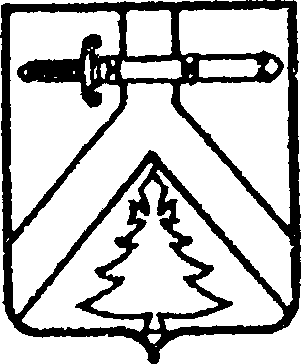 АДМИНИСТРАЦИЯ МУРИНСКОГО СЕЛЬСОВЕТАКУРАГИНСКОГО РАЙОНА КРАСНОЯРСКОГО КРАЯПОСТАНОВЛЕНИЕПРОЕКТО мерах по обеспечению оповещения, сбора и отправки граждан, пребывающих в запасе и поставке техники в ВС РФВ соответствии с Конституцией РФ, во исполнение Федеральных законов Российской Федерации от 31.05.1996 № 61 «Об обороне», от 28.03.1998 № 53 «О воинской обязанности и военной службе», Постановления правительства РФ «Об утверждении положения о призыве граждан РФ по мобилизации» от 30.12.2006 № 852,  от 26.02.1997 № 31-ФЗ «О мобилизационной подготовке и мобилизации в Российской Федерации», Постановления администрации Курагинского района от 01.08.2011 №10-ПС и в целях организованного и своевременного оповещения военнообязанных запаса, их сбора и отправки в Вооруженные силы, а также своевременной и качественной поставки техники, ПОСТАНОВЛЯЮ: 1. Создать на территории муниципального образования Муринский  сельсовет пункт сбора граждан, пребывающих в запасе и техники  на базе МБУК «Межпоселенческий РДК» филиал «Муринский СДК» (с. Мурино, ул. Ленина, 14А), сбор поставляемой техники в Вооруженные силы на площадке МБУК «Межпоселенческий РДК» филиал «Муринский СДК». 2. Задачами пункта считать:-  оповещение военнообязанных и поставщиков техники;-  учёт оповещенных;-  сбор и отправка мобилизационных ресурсов;-  доклад в группу контроля ОВК КК по Курагинскому району. 3.  Утвердить список личного состава штаба оповещения  и пункта сбора согласно приложению № 1.Утвердить обязанности должностных лиц личного состава штаба оповещения  и пункта сбора согласно приложению № 2.Функции начальника пункта сбора оставляю за собой, ИО заместителя по работе с военнообязанными и членами их семей назначить М.С. Матвееву. 4. Назначить (по согласованию) посыльных и нарочных для оповещения военнообязанных и поставщиков техники на территории администрации из числа граждан, не подлежащих призыву в Вооруженные силы по каждому населенному пункту. Утвердить обязанности должностных лиц  согласно приложению № 2.    5. Заключить договор с Белоярской ООШ № 24 о  выделении,  в исполнительный период в распоряжение администрации сельсовета автотранспорта, для оповещения  граждан пребывающих в запасе согласно приложению № 3. 6. Не реже одного раза в полугодие проводить с работниками администрации и другими лицами, назначенными для оповещения, сбора, отправки военнообязанных и поставки техники, занятия и тренировки по выполнению функциональных обязанностей предусмотренных в приложении № 1.7. Предложить руководителям всех торгующих организаций, расположенных на территории Муринского сельсовета, в период проведения мобилизации и сборовых мероприятий, прекратить продажу населению спиртосодержащую продукцию.8. Постановление администрации Муринского сельсовета от 24.12.2021 года № 50-п считать утратившим силу.9. Контроль над выполнением настоящего постановления оставляю за собой.10. Постановление вступает в силу в день, следующий за днем его официального опубликования в  газете «Муринский вестник».Глава сельсовета                                                                  Е.В. ВазисоваПриложение № 1 к Постановлению                                                              Администрации Муринского сельсовет                                                                       от 00.12.2022 № 00-п Список личного составаштаба оповещения и пункта сборамуниципального образования Муринский сельсовет          Приложение № 2                                                      к Постановлению                                                                        Администрации Муринского сельсовета                                                                          от 00.12.2022 № 00-п ОБЯЗАННОСТИличного состава штаба оповещения  и пункта сбораОбязанности Главы сельсовета в период оповещения ГПвЗ и поставщиков техникиДокладывает  в ВККК о полученном задании и начале работы администрации;- организует оповещение, сбор штатных сотрудников администрации;- ставит задачу руководителям автохозяйств на поставку техники в ВС РФ;- силами аппарата администрации организует выборку карточек первичного учета на подлежащих призыву ГПвЗ и раскладку их маршрутам;- организует круглосуточное дежурство в администрации;- инструктирует посыльных и нарочных о порядке оповещения ГПвЗ организует их отправку по маршрутам;- принимает меры к вызову ГПвЗ находящихся на удаленных участках работ;- докладывает в ВКР о результатах оповещения;- по прибытию в администрацию уполномоченного ВККК докладывает ему о проделанной работе, докладывает ВККК;- организует сверку отобранных карточек учета ГПвЗ повестками полученным из ВККК;- ставит задачу личному составу ШО и ПСМО, на развертывание и подготовку его к работе;- лично и с участием членов администрации проверяет в хозяйствах ход подготовки техники к постановке, немедленно докладывает в ВКР о случаях, когда поставка техники может быть сорванной или несвоевременной;- с  получением по радио или телевидению сообщения об объявлении мобилизации или соответствующего распоряжения ВККК организует:- оповещение ГПвЗ по местному радиоузлу; - проведение мероприятий гражданской обороны по защите населения ГПвЗ от оружия массового поражения;- учет ГПвЗ из эвакуируемых городов;- усилие администрации, гос. и личного имущества, линейных сооружений связи водоисточников, мостов, переправ.Обязанности заместителя главы сельсоветаОповещает и собирает аппарат, привлекаемый для оповещения, сбора, отправке ГПвЗ и поставке техники, проверяет его наличие и распределяет по местам работ;- вызывает выделенный  автотранспорт  для оповещения ГПвЗ и их доставке на пункт сбора ВККК;- оказывает помощь инспектору по воинскому учету и бронированию в отборе карточек первичного учета на призываемых,  ГПв3 и их раскладке по маршрутам;- составляет график круглосуточного дежурства в администрации, утверждает его и следит за его выполнением;- оказывает  помощь инспектору по воинскому учету и бронированию в организации дополнительного оповещения ГПвЗ;- по получении приказа из ВККК о мобилизации организует его доставку в организации и предприятия и расклейку на видных местах во всех населенных пунктах.В отсутствии главы сельсовета или инспектора по воинскому учету и бронированию исполняет их обязанности.Обязанности инспектора по воинскому учету и бронированиюОтбирает карточки первичного учета на ГПвЗ команд, которые поднимаются по распоряжению ВККК, подготавливает повестки от них для выдачи посыльными и нарочными, раскладывает по маршрутам в рабочее время по месту работы, в нерабочее время по месту жительства;- подсчитываем объем задания (количество подлежащих призыву офицеров, отдельно прапорщиков, сержантов- солдат запаса), докладывает о нем в ВККК;- выдает посыльным под расписку в ведомости на выдачу повесток от карточек первичного учета, совместно с главой сельсовета инструктирует их о порядке оповещения ГПвЗ, указывает время на выполнение данной работы и направляет по маршрутам оповещения;- совместно с главой сельсовета принимает меры к вывозу предназначенных ГПвЗ находящихся на удаленных участках работ.Обязанности водителяПериод оповещения военнообязанных и поставщиков техники:Оповещение членов администрации посыльных и нарочных, персонал пункта сбора, согласно плану оповещения. В период сбора и отправки военнообязанных и поставке техники.Выполняет указания главы и его заместителей.Приложение № 3 к Постановлению                                                                                Администрации Муринского сельсовета                                                           от 00.12.2022 № 00-п Список автомобильного транспорта          28.12.2022           с. Мурино         № 42-п№п/пНаименованиедолжности по штатуВоинскоезваниеНомерВУСНомерВУСФИОГод рожденияДомашнийадрес, номер телефонаМесто работы, должностьМесто работы, должностьПодписьГруппа управленияГруппа управленияГруппа управленияГруппа управленияГруппа управленияГруппа управленияГруппа управленияГруппа управленияГруппа управленияГруппа управленияГруппа управления1.Начальникн/вн/вВазисоваЕленаВалерьевна1986с. Мурино,ул. Ленина, д.31,сот. Телефон89233191986,76-2-49с. Мурино,ул. Ленина, д.31,сот. Телефон89233191986,76-2-49АдминистрацияМуринскогосельсовета,Зам. Главы сельсовета2.Зам. начальникан\вн\вМатвеева Мария Сергеевна1991п. Курагино, ул. Красноярская д. 6А,сот. Телефон89233191986,76-2-49п. Курагино, ул. Красноярская д. 6А,сот. Телефон89233191986,76-2-49АдминистрацияМуринскогосельсовета,Зам. Главы сельсоветаГруппа оповещенияГруппа оповещенияГруппа оповещенияГруппа оповещенияГруппа оповещенияГруппа оповещенияГруппа оповещенияГруппа оповещенияГруппа оповещенияГруппа оповещенияГруппа оповещения1.Начальник группын/вн/вШпилькоНатальяВасильевна1975с. Мурино,ул.Черемушки,дом 2, кв.2Сот. Телефон89233530020,76-2-49с. Мурино,ул.Черемушки,дом 2, кв.2Сот. Телефон89233530020,76-2-49Начальник ВУС2.Посыльныйн\вн\вФедотова Татьяна Викторовна1983с. Мурино,ул. Карла Макса, д. 6-1,сот. Телефон89233281300,76-2-49с. Мурино,ул. Карла Макса, д. 6-1,сот. Телефон89233281300,76-2-49Специалист I категории администрацииМуринского сельсоветаМарка автомобиляНомер автомобиляФИО водителяПримечаниеПАЗ-32053-70 от 2012 года выпускаВ109КСШрейдер Петр Петрович